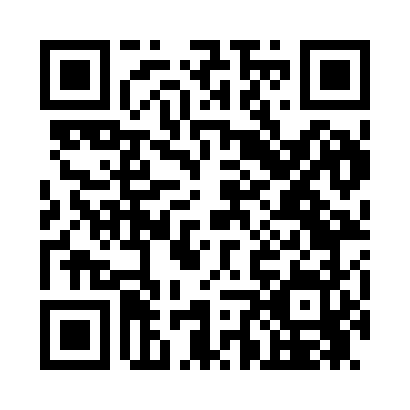 Prayer times for Iowa Center, Iowa, USAMon 1 Jul 2024 - Wed 31 Jul 2024High Latitude Method: Angle Based RulePrayer Calculation Method: Islamic Society of North AmericaAsar Calculation Method: ShafiPrayer times provided by https://www.salahtimes.comDateDayFajrSunriseDhuhrAsrMaghribIsha1Mon4:005:421:185:208:5310:352Tue4:005:431:185:208:5310:353Wed4:015:441:185:208:5210:344Thu4:025:441:185:208:5210:345Fri4:035:451:185:208:5210:336Sat4:045:451:195:218:5110:337Sun4:055:461:195:218:5110:328Mon4:065:471:195:218:5110:319Tue4:075:471:195:218:5010:3110Wed4:085:481:195:218:5010:3011Thu4:095:491:195:218:4910:2912Fri4:105:501:195:218:4910:2813Sat4:115:511:205:208:4810:2714Sun4:125:511:205:208:4810:2615Mon4:145:521:205:208:4710:2516Tue4:155:531:205:208:4610:2417Wed4:165:541:205:208:4610:2318Thu4:175:551:205:208:4510:2219Fri4:195:561:205:208:4410:2120Sat4:205:561:205:208:4310:2021Sun4:215:571:205:198:4210:1822Mon4:235:581:205:198:4210:1723Tue4:245:591:205:198:4110:1624Wed4:256:001:205:198:4010:1425Thu4:276:011:205:198:3910:1326Fri4:286:021:205:188:3810:1227Sat4:296:031:205:188:3710:1028Sun4:316:041:205:188:3610:0929Mon4:326:051:205:178:3510:0730Tue4:346:061:205:178:3410:0631Wed4:356:071:205:178:3310:04